Espacio Curricular: Geografía de AméricaCurso: 2° Año	Divisiones: TodasTema: Diferencias entre América Anglosajona y Latina.TRABAJO PRÁCTICO N° 21 - Leer el siguiente texto sobre las Diferencias entre América Latina y Anglosajona, luego completar el cuadro que aparece a continuación: 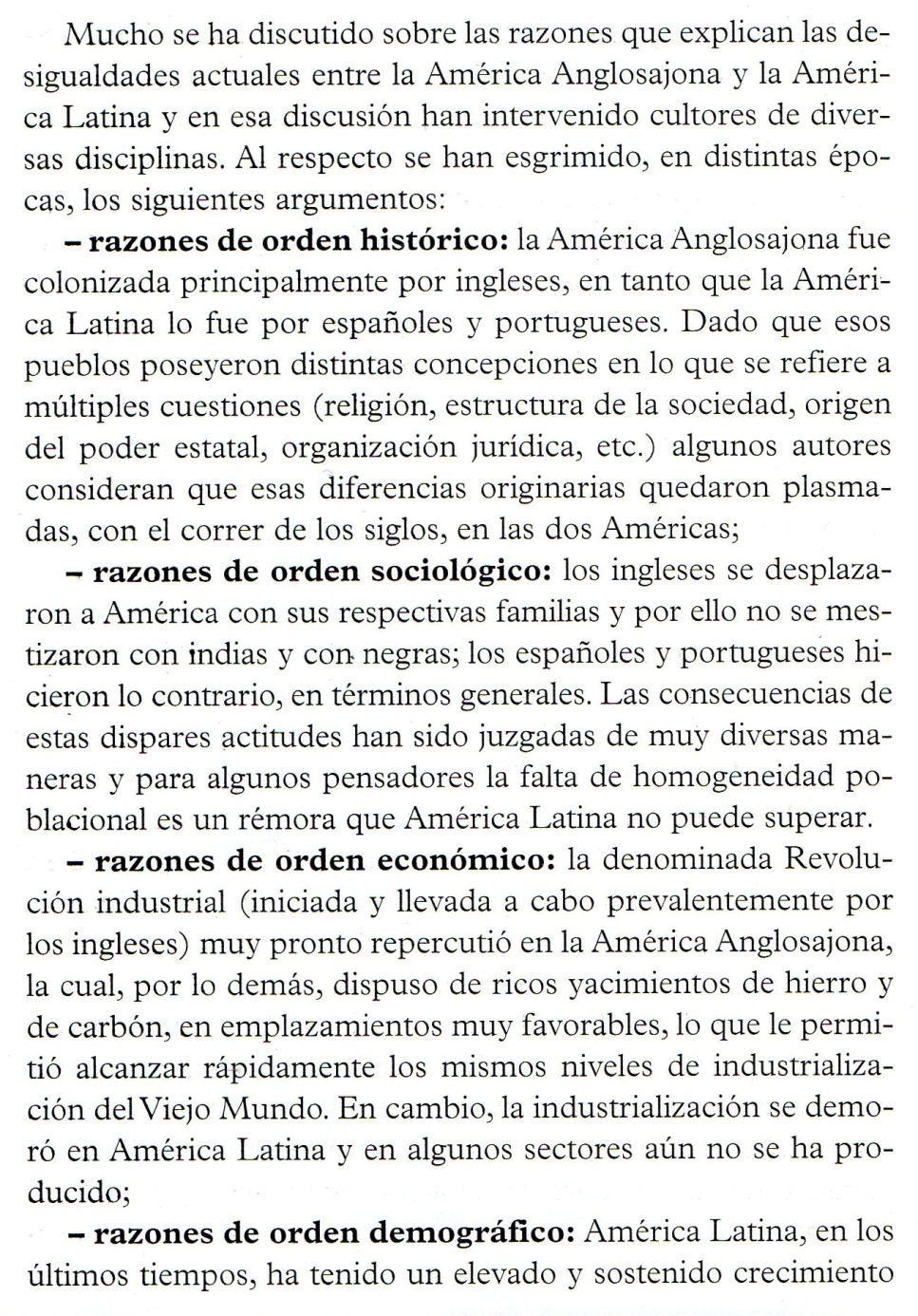 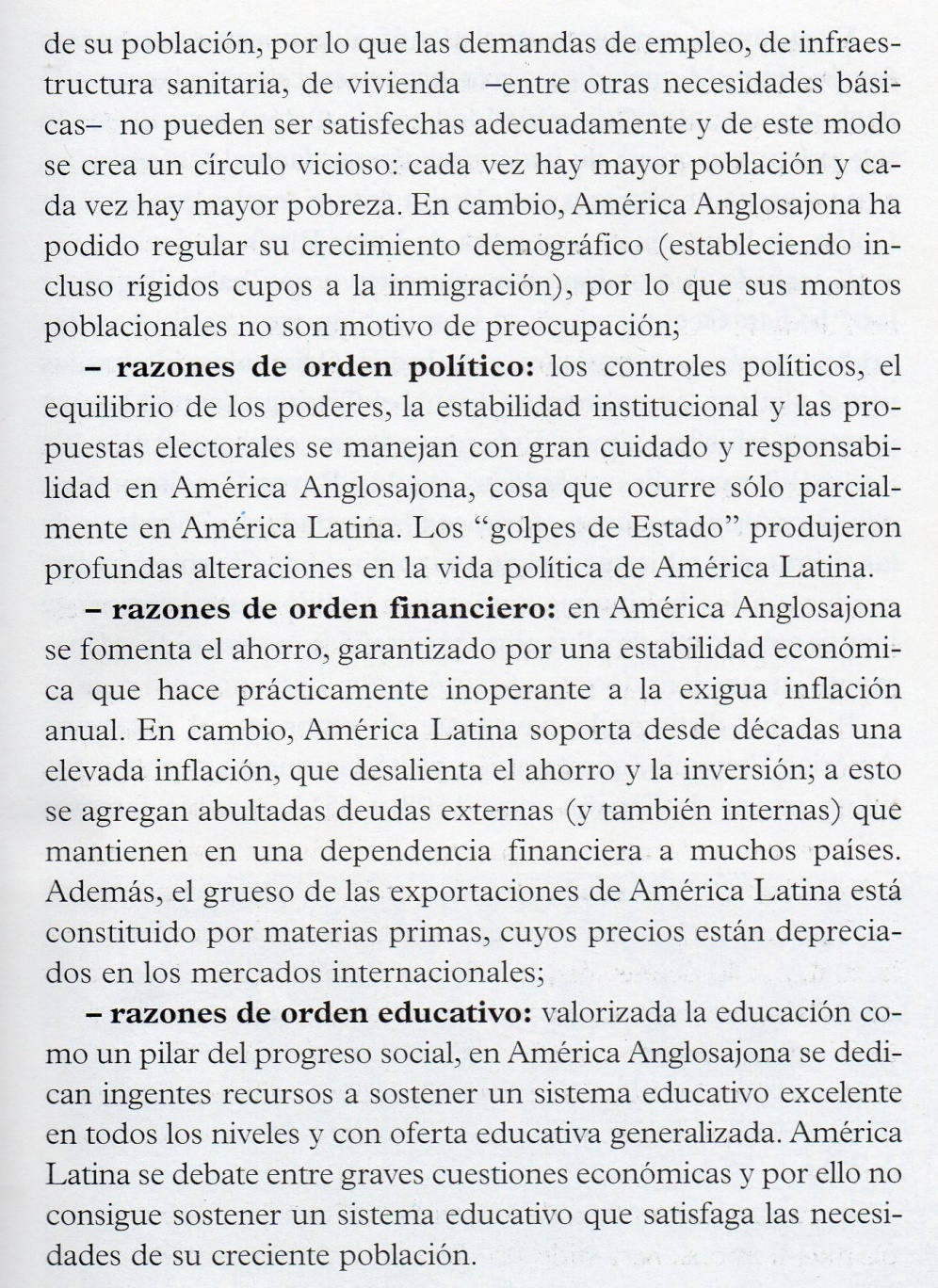 2 - En el siguiente mapa pintar con rojo los países que pertenecen a América Anglosajona y con verde los países que integran América Latina.Recuerda que América Anglosajona está integrada por Estados Unidos y Canadá y América Latina abarca a todos los países que se encuentran al sur de los Estados Unidos, es decir, desde México hasta Argentina.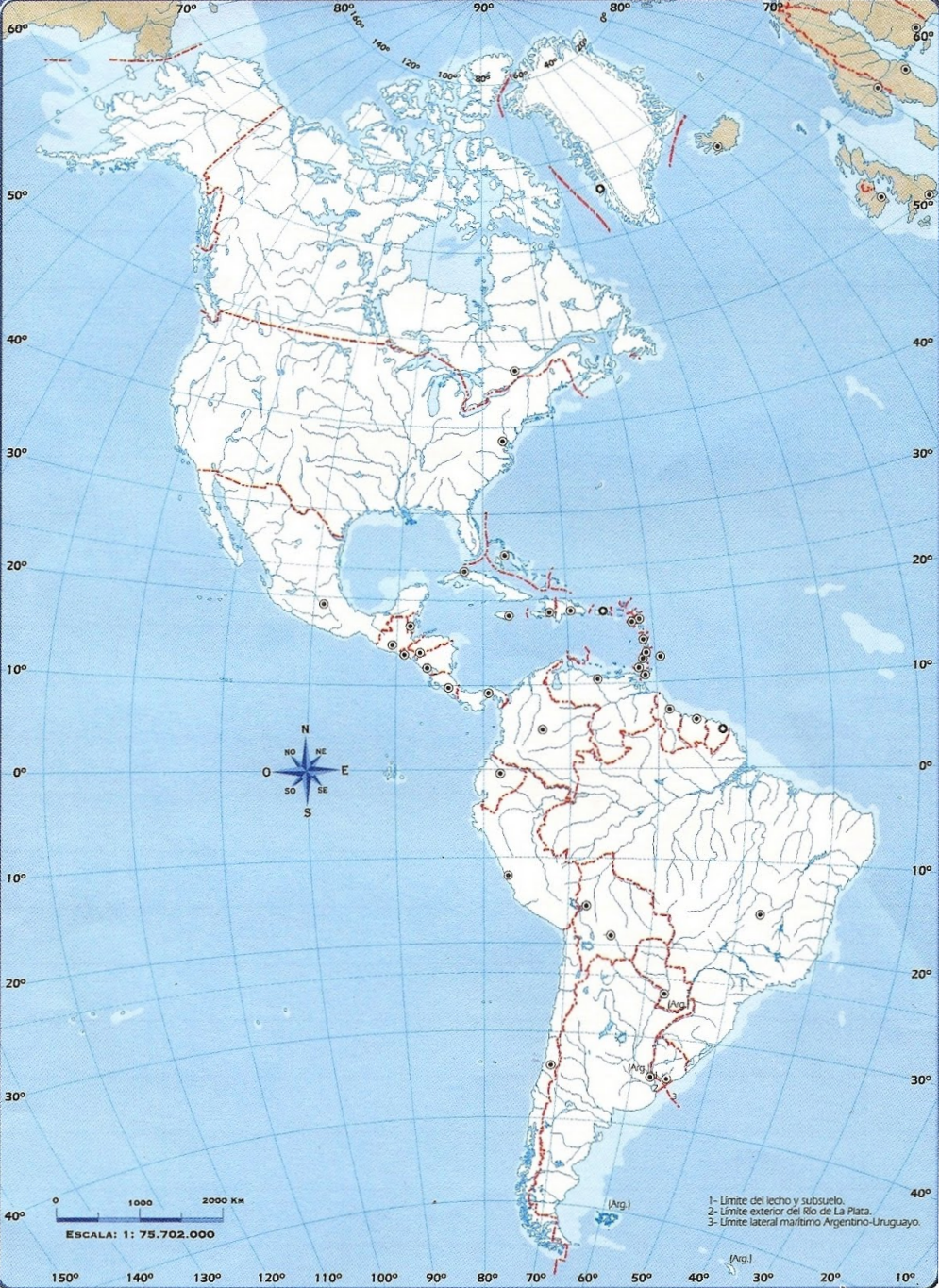 ESCUELA DE COMERCIO Nº1 “JOSÉ ANTONIO CASAS”DIFERENCIAS O RAZONES DE ORDENAMÉRICA ANGLOSAJONAAMÉRICA LATINAHISTÓRICOSOCIOLÓGICOECONÓMICODEMOGRÁFICOPOLÍTICOFINANCIEROEDUCATIVO